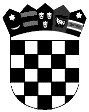 R E P U B L I K A   H R V A T S K APRIMORSKO-GORANSKA  ŽUPANIJA                  GRAD RIJEKAUpravni odjel za odgoj i obrazovanje, kulturu, sport i mladeU Rijeci, 26. siječnja 2024. godinePrijedlog rang-lista pristupnika natječaju za dodjelu stipendija učenicima prema socijalnim kriterijima u školskoj godini 2023./2024.godiniPovjerenstvo za stipendiranje:	Lucija Kero	Sanda Sušanj	Maja Pudić	Karmen Milotić Parać                Luka ČankovićRANGŠIFRE PRISTUPNIKANAZIV SREDNJE ŠKOLEBODOVI UKUPNO1.1083882ŠKOLA ZA PRIMJENJENU UMJETNOST U RIJECI 902.1083409MEDICINSKA ŠKOLA U RIJECI802.1084046PROMETNA ŠKOLA RIJEKA803.1083722TEHNIČKA ŠKOLA RIJEKA703.1084315PRIRODOSLOVNA I GRAFIČKA ŠKOLA RIJEKA703.1084654UGOSTITELJSKA ŠKOLA OPATIJA704.1083977EKONOMSKA ŠKOLA MIJE MIRKOVIĆA604.1084324EKONOMSKA ŠKOLA MIJE MIRKOVIĆA604.1083972EKONOMSKA ŠKOLA MIJE MIRKOVIĆA605.1083199MEDICINSKA ŠKOLA U RIJECI505.1083187MEDICINSKA ŠKOLA U RIJECI505.1083448ŠKOLA ZA PRIMJENJENU UMJETNOST U RIJECI 506.1083763SREDNJA ŠKOLA ZA ELEKTROTEHNIKU I RAČUNALSTVO406.1084310EKONOMSKA ŠKOLA MIJE MIRKOVIĆA40